Ondersteuningsprofiel van CBS Samen op WegSchoolondersteuningsprofielInleidingVoor u ligt het Schoolondersteuningsprofiel (SOP) van CBS Samen op Weg.  In dit plan staat beschreven welke zorg en ondersteuning wij onze leerlingen kunnen en willen bieden. Dit kan belangrijke informatie zijn voor het kiezen van de school die bij uw kind past. We beginnen met een korte introductie op het SOP. In het hoofdstuk 'Huidig aanbod' leest u welke voorzieningen er zijn op onze school. In het hoofdstuk 'Ambitie' ziet u welke stappen wij nog willen nemen om een nog sterkere ondersteuning te bieden aan onze leerlingen. Heeft u na het lezen van dit document vragen? Dan kunt u contact opnemen met de directie van CBS Samen op Weg, Jolanda Mulder ( jolanda@cbssamenopweg.nl / 0183 – 58 92 05).Wet passend onderwijs en het SOPPer 1 augustus 2014 is de wet passend onderwijs van kracht geworden. In deze wet is bepaald dat elke school de plicht heeft om elke leerling het onderwijs en de ondersteuning te bieden die hij of zij nodig heeft. Omdat niet iedere school alle denkbare ondersteuning kan bieden, is het mogelijk dat een school een leerling met bepaalde speciale behoeftes doorverwijst naar een andere school waar de leerling beter ondersteund kan worden.Iedere school heeft een document waarin staat beschreven in welke onderwijsbehoeften zij kunnen voorzien. Dit is het schoolondersteuningsprofiel (SOP). Om leerlingen gericht door te kunnen verwijzen naar een school die beter in hun onderwijsbehoefte voorziet, werken scholen samen in samenwerkingsverbanden (SWV). Elk samenwerkingsverband zorgt dat er binnen het SWV een plek is voor elke leerling. Onze school hoort bij SWV Driegang (www.driegang.nl).SWV DriegangSWV Driegang bestaat uit alle scholen voor regulier en speciaal onderwijs in de gemeenten Gorinchem, Hardinxveld-Giessendam, Giessenlanden, Leerdam, Lingewaal, Molenwaard, Vianen (kern Zijderveld), Woudrichem, Werkendam en Zederik. Dit betreft per 01-10-2016 in totaal ruim 15.000 leerlingen. Minstens een keer in de vier jaar stelt het SWV een ondersteuningsplan op. Hierin staan afspraken over de organisatie en bekostiging van de onderwijsondersteuning. In dit plan wordt ook de ‘basisondersteuning’ vastgelegd. Dat is de ondersteuning die elke school in het samenwerkingsverband aanbiedt. Naast deze basisondersteuning kunnen scholen ervoor kiezen om meer ondersteuning te bieden voor leerlingen met speciale onderwijsbehoeften. Deze extra ondersteuning noemen wij arrangementen.Wat betekent het SOP voor ouders?Dat de school van uw keuze goed onderwijs verzorgt, dat mag u verwachten. In het SOP staat omschreven wat hieronder valt en welke extra voorzieningen de school biedt. Zo leest u bijvoorbeeld hoe het veilige klimaat op school wordt gewaarborgd, hoe rolstoelvriendelijk het schoolgebouw is, maar ook of er een hoogbegaafdheidsspecialist op school aanwezig is.Vermoedt u dat uw kind extra ondersteuning nodig zal hebben, of is dit al bekend? Dan is het SOP extra belangrijk voor u. Alle scholen van Driegang hebben een SOP in dezelfde opbouw, zo kunt u gemakkelijk zien waar u wel en niet terecht kunt voor bepaalde ondersteuning. Weet u niet goed wat uw kind nodig zal hebben of is het niet duidelijk welke voorzieningen er zijn, dan kunt u altijd met de school in gesprek gaan.BasisondersteuningDe basisondersteuning laat zich volgens de PO-Raad omschrijven als het geheel van preventieve en lichte curatieve interventies die binnen de onderwijsondersteuningsstructuur van de school, planmatig en op overeengekomen kwaliteitsniveau, worden uitgevoerd (eventueel in samenwerking met ketenpartners).  De schuingedrukte elementen uit deze definitie worden in dit document besproken.De basisondersteuning wordt aan de hand van deze dertien ijkpunten gemeten:Beleid t.a.v. ondersteuningSchoolondersteuningsprofielEffectieve ondersteuningVeilige omgevingZicht op de ontwikkeling van leerlingenOpbrengst- en handelingsgericht werkenGoed afgestemde methoden en aanpakkenHandelingsbekwame en competentie medewerkersAmbitieuze onderwijsarrangementenZorgvuldige overdracht van leerlingenBetrokkenheid ouders en leerlingenExpliciete interne ondersteuningsstructuurEen effectief ondersteuningsteamKwaliteitsniveauDe basisondersteuning bestaat uit twee niveaus :De basiskwaliteit: dit is gelijk aan de eisen in het inspectiekader van de onderwijsinspectie.De PO-kwaliteit:  de PO-Raad heeft besloten dat er, bovenop wat de inspectie voorschrijft, nog een aantal elementen zijn die een school hoort aan te bieden. Als een school voldoet aan deze richtlijnen, dan is de basisondersteuning van PO-kwaliteit.De verschillen tussen basisondersteuning van basiskwaliteit en basisondersteuning van PO-kwaliteit vindt u in hoofdstuk 4.2 van het Ondersteuningsplan van SWV Driegang (volg de link of ga naar www.driegang.nl/documenten en zoek het ondersteuningsplan op).SWV Driegang heeft haar ambitie gelegd bij PO-kwaliteit. Dat wordt gerealiseerd in 2 stappen:Per 1 augustus 2016 voldoen alle scholen aan het niveau basiskwaliteit van basisondersteuning zoals beschreven in het ondersteuningsplan.Alle scholen streven ernaar om per 1 augustus 2018 te voldoen aan de PO-kwaliteit. Daarbovenop worden vanuit het samenwerkingsverband voorzieningen aangeboden die vallen onder het blok extra kwaliteit. Het geheel van ondersteuningsprofielen moet zorgen voor een dekkend aanbod van onderwijs voor de kinderen die in het gebied wonen van het samenwerkingsverband.Preventieve en licht curatieve interventiesOndersteuningsstructuurDe expertise en ervaring van het team van CBS Samen op Weg kan het beste worden weergegeven door onze ervaring met leerlingen. Hieronder vindt u een overzicht van de ondersteuning die wij op dit moment bieden.Huidige diversiteit leerling populatieDe leerlingen en de ondersteuning worden verdeeld in vier categorieën.Leerlingen met een onderwijsvraag, zij worden binnen de basisondersteuning begeleid.Leerlingen met een onderwijsvraag voor extra aandacht, zij zijn besproken in het ondersteuningsteam en zijn zo mogelijk extern gediagnosticeerd. Deze leerlingen worden binnen de basisondersteuning plus begeleid. Leerlingen met een speciale onderwijsvraag en eventueel zorgvraag, zij hebben meer gespecialiseerd onderwijs en eventueel zorgbegeleiding nodig. Dit wordt dan in een ontwikkelingsperspectief (OPP) uitgewerkt. Deze leerlingen worden binnen de extra ondersteuning intern en mogelijk extern extra begeleid. Leerlingen met een zeer speciale onderwijs- en eventueel zorgvraag, ze hebben intensief gespecialiseerd onderwijs en eventueel zorgbegeleiding nodig. Dit wordt ook uitgewerkt in een OPP. Deze leerlingen worden binnen de extra ondersteuning plus intern en mogelijk extern extra begeleid. AB = Ambulante Begeleiding van het samenwerkingsverbandHuidige deskundigheid op CBS Samen op WegDe school maakt gebruik van de volgende aanwezige teamdeskundigheidDe school maakt gebruik van de volgende aanwezige deskundigheid binnen het bestuur of binnen het samenwerkingsverband.Huidige basisondersteuning en ontwikkel ambitie op CBS Samen op Weg AmbitieDe school heeft een ambitie waaraan in de komende 4 jaar wordt gewerkt.Dat betreft de volgende ambities:- We hebben binnen de school een leerlijn zelfstandig werken, deze willen we meer gaan toespitsen op het ‘leren leren’. We merken dat dit voor veel leerlingen nog lastig is. Als team hebben we hiervoor meer kennis nodig over het aanleren van executieve functies. Het zou fijn zijn wanneer leerlingen (nog) meer eigenaar worden van hun eigen leren. - Meer kennis/ expertise op het gebied van autisme en prikkelgevoeligheid binnen de school.- Een gerichter lesaanbod op het gebied van actief burgerschap. - Informatie m.b.t. de ontwikkeling van de leerlingen kort en duidelijk weergeven, zodat er geen kostbare lestijd aan ‘verloren’ gaat. Dit geldt ook voor de overdracht (hoofdnotities).- Het werken met MOO en Topondernemers meer stroomlijnen, zodat de bijbehorende doelen vaker behaald worden.- Vaker gebruik maken van collegiale consultatie.- Ambitieuze onderwijsarrangementen open-minded èn kritisch durven bekijken.  - Contact met ouders goed houden en verbeteren/ stroomlijnen waar nodig. Planning- Executieve functies: start mee gemaakt in november 2017.- Autisme en prikkelgevoeligheid: (individuele) nascholing in schooljaar 2018/2019 
- Burgerschap: Lio-stagiaire gaat dit oppakken. Dat gebeurt nog dit schooljaar. De overige punten worden meegenomen in het nieuwe schoolplan. Ze geven aan waar we met elkaar naar toe willen. 
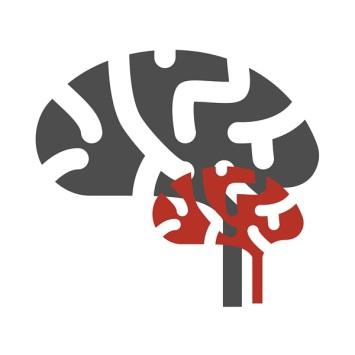 Meer- en minder begaafdheidVoor de meer- en hoogbegaafden leerlingen is er wekelijks een plusklas voor de groepen 2 t/m 8.
Daarnaast is er RT die leerlingen die extra zorg nodig hebben. Meer- en minder begaafdheidVoor de meer- en hoogbegaafden leerlingen is er wekelijks een plusklas voor de groepen 2 t/m 8.
Daarnaast is er RT die leerlingen die extra zorg nodig hebben. 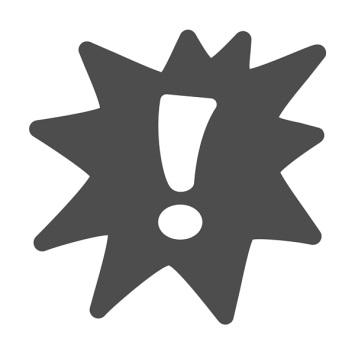 GedragsproblematiekWij zijn opgeleid tot Kanjer-leerkrachten! En beschikken binnen de school over de nodige kennis op het gebied van sociale vaardigheden, faalangst en gedrag. We brengen de sociaal / emotionele ontwikkeling systematisch in kaart. 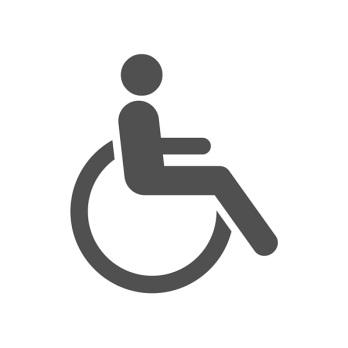 Fysieke beperkingOnze school is rolstoeltoegankelijk. Er zijn ruime lokalen en gemeenschappelijke ruimtes. Fysieke beperkingOnze school is rolstoeltoegankelijk. Er zijn ruime lokalen en gemeenschappelijke ruimtes. 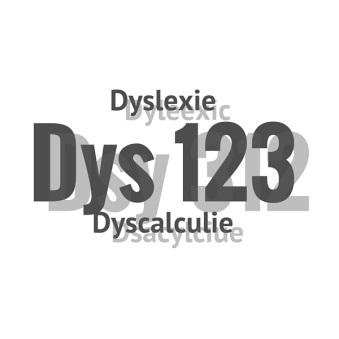 Dyslexie/DyscalculieWij bieden leerlingen met dyslexie ondersteuning door middel van Kurzweil, extra tijd, vergroot lesmateriaal en BOUW. Er is een leescoördinator en een leerkracht in opleiding tot rekencoördinator. 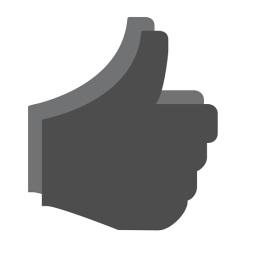 SchoolklimaatOnze school is een kanjerschool. Wij gaan uit van de principes die daarbij horen:
- we vertrouwen elkaar
- helpen elkaar
- we werken samen
- we hebben plezierWe werken met elkaar aan een positief klimaat en geloven in prestatie door relatie. SchoolklimaatOnze school is een kanjerschool. Wij gaan uit van de principes die daarbij horen:
- we vertrouwen elkaar
- helpen elkaar
- we werken samen
- we hebben plezierWe werken met elkaar aan een positief klimaat en geloven in prestatie door relatie. 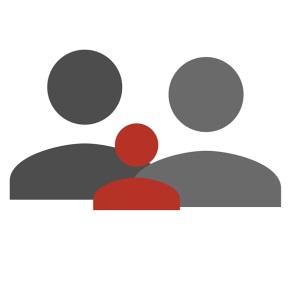 OuderbetrokkenheidWij ervaren ouders als positief kritisch betrokken bij de school. Ouders zijn geïnteresseerd en zijn bereid mee te helpen. We doen het samen: ouders, school en kind!Ambitie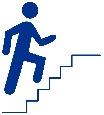 In de toekomst willen we graag meer expertise op het gebied van autisme binnen de school halen, zodat we daarvoor minder een beroep hoeven te doen op kennis van externen. 
Ook willen we ons meer verdiepen in de executieve functies, zodat we leerlingen nog beter kunnen helpen met o.a. plannen en leren leren. 
Daarbij willen we dat wat we met elkaar al heel goed doen, blijven borgen! In de toekomst willen we graag meer expertise op het gebied van autisme binnen de school halen, zodat we daarvoor minder een beroep hoeven te doen op kennis van externen. 
Ook willen we ons meer verdiepen in de executieve functies, zodat we leerlingen nog beter kunnen helpen met o.a. plannen en leren leren. 
Daarbij willen we dat wat we met elkaar al heel goed doen, blijven borgen! AanbodAanbod dyslexie en dyscalculieEr is op school een taal / leescoördinator aanwezig. Zij is ook gespecialiseerd in dyslexie. Er wordt op school gewerkt met Kurzweil en Bouw. Op het gebied van dyscalculie is er nog geen specialist in huis. Wel start dit jaar een collega met de opleiding tot rekencoördinator. Onderwijsprogramma's en leerlijnen voor leerlingen met meer of minder dan gemiddelde intelligentieVoor kinderen met een meer dan gemiddelde intelligentie is er een Plusklas. Eens per week op vrijdagochtend wordt er voor de leerlingen uit de groepen 5 t/m 8 die daarvoor in aanmerking komen een uitdagend programma geboden. In alle groepen wordt bij de hoofdvakken (rekenen, taal, spelling, lezen en begrijpend lezen) gewerkt op 3 niveaus. De leerlingen met een bovengemiddelde intelligentie worden ingedeeld in de verrijkingsgroep en hoeven daardoor niet altijd de klassikale instructie te volgen en kunnen meer op hun eigen niveau en tempo werken. Ook wordt in de verschillende groepen gewerkt met plusmaterialen, zoals o.a. Kien en Taaltoppers. Kinderen met een ontwikkelingsvoorsprong kunnen worden vooruit getoetst (ook voor een enkel vakgebied) en op basis van die resultaten wordt dan een compactprogramma opgesteld zodat ze niet alle ‘reguliere’ stof van de groep hoeven te volgen. Tot slot bestaat de mogelijkheid bij een hogere groep aan te sluiten voor vakken als rekenen, lezen en taal / spelling. Voor kinderen met een minder dan gemiddelde intelligentie is er de mogelijkheid R.T. te ontvangen. Dit kan zowel binnen als buiten de groep zijn. Deze leerlingen worden (zoals hierboven beschreven) in de zorgroep geplaatst bij de hoofdvakken en  dit houdt in dat er voor hen extra tijd, instructie en aandacht is bij deze vakken. Daarnaast wordt er – indien nodig -  geschrapt in de hoeveelheid lesstof. 
We zijn goed in staat leerachterstanden te signaleren bij onze kinderen en hier een plan op te zetten. Indien nodig wordt een OPP opgesteld voor een leerling. Dit plan wordt minimaal eens per jaar besproken door leerkracht, IB en ouders en daarna eventueel aangepast. Voor beide groepen leerlingen geldt dat we gebruik maken van de expertise van onze IB en het ondersteuningsteam. Daarnaast hebben diverse leerkrachten cursussen / nascholing gevolgd op het gebied van meer- en hoogbegaafdheid. Fysieke toegankelijkheid van schoolgebouwOns gebouw is rolstoelvriendelijk. Er is een lift aanwezig zodat ook de bovenverdieping voor iedereen toegankelijk is . Daarnaast beschikken we over een invalidetoilet waar – indien nodig – ruimte is om te verschonen en waar plaats is voor een tillift. (Ortho)pedagogische en of orthodidactische programma's en methodieken gericht op sociale veiligheid en het voorkomen/aanpakken van gedragsproblematiekWij zijn een Kanjerschool, dit houdt in dat we werken volgens de kanjermethode voor gedrag en sociale veiligheid. Alle leerkrachten zijn geschoold en hebben een licentie. Nieuwe leerkrachten volgen ook de diverse trainingen zodat ook zij gecertificeerd zijn en Kanjerlessen mogen en kunnen geven.
U mag verwachten dat onze leerkrachten het volgende kunnen: 
-Met leerlingen in gesprek gaan 
-Leerlingen consequenties van hun gedrag laten ervaren 
-We zijn voorspelbaar in ons reageren en handelen 
-We kunnen rustig en consequent reageren
- We hebben zicht op de positie in de groep van onze leerlingen-We werken aan de weerbaarheid van de kinderen - We werken aan het zelfvertrouwen van de kinderen Als school bieden we door bovengenoemde zaken structuur en duidelijkheid aan onze leerlingen. We werken met KANVAS  een leerlingvolgsysteem gericht op de sociale ontwikkeling van kinderen. Met behulp van vragenlijsten en observaties brengen we de leerlingen (individueel en als groep) minimaal 2 keer per jaar in kaart. Wanneer hieruit bijzonderheden voortkomen dan is er een protocol waarin staat beschreven welke stappen er verder gezet moeten worden. Op school zijn 2 leerkrachten gediplomeerd als SOVA-trainers. Eén van deze leerkrachten is tevens gediplomeerd als faalangst-trainer en is binnen school de Kanjer-Coördinator. Zij monitort of bovenstaande ook daadwerkelijk wordt uitgevoerd. Daarnaast is zij beschikbaar voor vragen, voert ze – indien nodig – interventies uit in groepen waarbij dat noodzakelijk is en is ze beschikbaar voor individuele trajecten met leerlingen op het gebied van gedrag en sociaal / emotionele ontwikkeling. Wanneer er hulpvragen zijn die we intern niet kunnen beantwoorden, kunnen we deze voorleggen aan specialisten van buiten de school, zodat we alsnog adequate begeleiding kunnen bieden, bijv. op het gebied van autisme. Protocol voor medisch handelenEr is een protocol voor medisch handelen aanwezig. Hierin staat dat ouders schriftelijk toestemming moeten geven aan school om een leerling een bepaald medicijn te geven. Dit geldt voor alle medicatie, ook paracetamol.Wanneer er bij een leerling medische handelingen moeten worden verricht, dan gaat hier een instructie aan vooraf door iemand met de juiste medische kennis.Welke curatieve zorg en ondersteuning kan school, eventueel met ketenpartners, bieden?Curatieve zorg is alle zorg die erop is gericht om ziekten en kwalen te genezen. Hier zijn wij als school niet op gericht. 
Wel richten we ons op het bieden van ondersteuning aan leerlingen die dit meer dan gemiddeld nodig hebben. Dit gebeurt in samenwerking met een ambulant generalist van het samenwerkingsverbandGroepen 1/2Groepen 3/4Groepen 5/6Groepen 7/8TotaalTotaal aantal leerlingen op school37(met uitloop naar 55 aan het eind van het schooljaar)334435149Uitsplitsing # leerlingen per onderwijsvraag per groepenBasisondersteuningTotaalBasisondersteuning-plusTaal2619Lezen516Begrijpend lezen 4711Spelling woorden43613Spelling werkwoorden 55Rekenen2111620Minder begaafdheid1113Meer/hoog begaafdheid13419Gedrag11237Werkhouding1225Fysieke gesteldheid1113Thuissituatie1225Spraak11Totaal818363597Extra ondersteuningOPP taal / spelling35412OPP rekenen35412OPP lezen / begrijpend lezen 35 412OPP minder begaafdheidOPP meer/hoog begaafdheidOPP gedragWerkhoudingFysieke gesteldheidThuissituatieTotaal9151236Extra ondersteuning-plusOPP en AB leergebieden11OPP en AB gedragOPP en AB fysieke gesteldheid11OPP en AB cluster 1OPP en AB cluster 21Totaal32Aanwezigheid zonder diplomaAanwezig met diplomaNiet aanwezigIntern BegeleiderX (in opleiding) Taal/leesspecialistX Dyslexie specialistX RekenspecialistX (in opleiding)GedragsspecialistX Kanjer-coördinator X Sociale vaardigheden specialistX Hoogbegaafdheid specialistX Faalangst specialist X Remedial teacherX Motorische remedial teacher (tevens vakleerkracht lichamelijke oefening)X SpelbegeleidingX Coaching en Video interactie begeleidingX (coaching wel, VIB niet)Vakleerkracht lichamelijke oefeningX (wel coaching door een vakleerkracht van GIGA)Aanwezigheid zonder diplomaAanwezig met diplomaNiet aanwezigOrthopedagoog/PsycholoogX LogopedistX HoogbegaafdheidspecialistX Schoolmaatschappelijk werkX Specialist het jonge kindX Intern BegeleiderX Taal/leesspecialistX DyslexiespecialistX Sociale vaardigheden specialistX Remedial teacherX Motorische remedial teacherX SpelbegeleidingX Coaching en video interactie begeleidingX 13 IJkpuntenHuidige situatieOntwikkel ambitie1Beleid t.a.v. ondersteuningDe school heeft duidelijk in beeld wat de onderwijsbehoeften van haar leerlingen zijn. De leerkrachten sluiten hier zoveel mogelijk bij aan, wel in zodanige mate dat het haalbaar blijft voor de leerkracht binnen de huidige groep.De procedures en afspraken over de ondersteuning van leerlingen zijn ook duidelijk. Hierin speelt de IB-er een grote rol. Geen ambities op dit punt. 2SchoolondersteuningsprofielDe input voor het schoolondersteuningsprofiel komt vanuit het team. Er is met elkaar gesproken over de huidige situatie en over de ambities. Deze zijn verwerkt tot één document. Dit document is actueel en wordt vastgesteld na overleg met team, MR en bestuur. 
Het bevat een beschrijving van het aanbod aan onderwijs, begeleiding, expertise en voorzieningen. Het biedt aanknopingspunten voor de verdere ontwikkeling van de ondersteuning van leerlingen.
Tot slot is het schoolondersteuningsprofiel een onderdeel van het schoolplan en de schoolgids. Geen ambities op dit punt. 3Effectieve ondersteuningBinnen de school wordt er planmatig omgegaan met de ondersteuning van leerlingen.Deze ondersteuning wordt jaarlijks geëvalueerd. Dit geldt ook voor de leerresultaten van de leerlingen en de effectiviteit van ingezette ondersteuningsmiddelen. 
De kwaliteit van het onderwijs wordt geborgd door studiemomenten, nascholing en het gebruik van WMKAan belanghebbenden wordt verantwoording afgelegd over de gerealiseerde onderwijskwaliteit. Het lesaanbod op het gebied van actief burgerschap heeft meer verdieping nodig.  4Veilige omgevingDe school hanteert regels voor veiligheid en omgangsvormen. De leerlingen voelen zich aantoonbaar veilig op school, dit stellen we vast m.b.v. Kanvas. Kanvas geeft ook inzicht in de veiligheidsbeleving van de leerlingen . We werken vanuit de afspraken van Kanjer en zorgen er als leerkrachten voor dat de leerlingen op een respectvolle manier met elkaar omgaan.  Als leerkrachten gaan we vertrouwelijk om met informatie over leerlingen . Geen ambities op dit gebied. 
Borgen wat we al goed doen.5Zicht op de ontwikkeling van leerlingenEr is binnen de school veel zicht op de ontwikkeling van leerlingen, zowel cognitief als sociaal-emotioneel. Beide vormen van de ontwikkeling worden regelmatig bijgehouden, besproken en geëvalueerd. De cognitieve ontwikkeling wordt bijgehouden door  het dagelijkse werk te bekijken, door toetsen (zowel methodegeboden, al niet-methodegebonden) af te nemen en te analyseren en door observaties. De gegevens worden verwerkt in groepsplannen en deze worden (minimaal 2 keer per jaar) besproken met de IB-er en waar nodig aangepast. 
De sociaal-emotionele ontwikkeling wordt ook 2 keer per jaar uitgebreid in kaart gebracht. Hiervoor gebruiken we Kanvas van Kanjer. Daarin worden zowel observaties van leerkrachten, als informatie verkregen van de leerlingen verwerkt tot één overzicht. Hieruit komt naar voren in hoeverre er (extra) zorg en begeleiding nodig is. Dit kan gaan om zorg voor een individuele leerling of om extra zorg voor een hele groep.
Hierin kan in eerste instantie de kanjer-coördinator wat beteken. Mocht er niet voldoende kennis in huis zijn, dan wordt er gezocht naar externe hulp.Voor zowel de cognitieve als de sociaal-emotionele ontwikkeling geldt dat er zoveel mogelijk wordt gehandeld in overleg met ouders èn kind. We zijn hierin goed bezig. De enige ambitie op dit gebied is om alle informatie zo kort en duidelijk mogelijk op te slaan, zodat er geen kostbare tijd verloren gaat bij het verwerken van alle gegevens. 6Opbrengst- en handelingsgericht werkenIn alle groepen wordt gewerkt volgens de principes van OGW. We werken met groepsplannen voor de vakken rekenen, spelling, technisch en begrijpend lezen. Op dit gebied hebben we geen verdere ambitie. We willen blijven borgen wat we doen en ook nieuwe leerkrachten hierin meenemen. Zodat er binnen de school één lijn is in de manier waarop we de basisvakken aanbieden. 7Goed afgestemde methoden en aanpakkenEr wordt gewerkt met de nieuwste versies van de methodes voor rekenen, taal, spelling en technisch lezen. Deze methodes worden digitaal ondersteund. Ook voor begrijpend lezen, handvaardigheid en tekenen maken we gebruik van moderne, digitale methodes. Er wordt gebruik gemaakt van MOO, waarmee de leerlingen zowel op school als thuis aan opdrachten kunnen werken. 
Daarnaast werken we met  Topondernemers, hierin zijn de vakken aardrijkskunde, geschiedenis en natuur ondergebracht. Er is binnen de school een topondernemers-coördinator. Zij is beschikbaar voor vragen en stuurt de overige teamleden aan. Het werken met MOO en Toponderne-mers gaat nog niet in alle groepen naar wens. Hier willen we aan blijven werken en dit meer stroomlijnen. 8Handelingsbekwame en competentie medewerkersWe beschikken over een team waarin veel expertise is op verschillende vakgebieden. 
Er vindt jaarlijks scholing plaats, zowel teambreed als individueel. Op deze manier wordt er gewerkt aan het op peil houden van de kennis en vaardigheden van alle leerkrachten. 
Nieuwe leerkrachten worden begeleid door een ervaren leerkracht en er is een document aanwezig waarin alle benodigde (praktische) informatie te vinden is. We zouden graag nog meer gebruik willen maken van elkaars sterke punten. Hiervoor willen we intercollegiale consultatie in gaan zetten. 9Ambitieuze onderwijsarrangementenOnze onderwijsarrangemen-ten zijn handelingsgericht opgesteld. Er wordt gewerkt met tussen- en einddoelen, evaluatiemomenten en de extra middelen en inzet worden erin genoteerd. Het arrangement maakt deel uit van het leerlingendossier  en       – indien nodig – wordt het arrangement tussentijds aangepast. We willen ambitieuze onderwijsarran-gementen goed blijven bekijken per individuele situatie en een besluit nemen dat voor alle partijen het beste is. 10Zorgvuldige overdracht van leerlingenEr is sprake van een warme overdracht bij de overgang naar een volgende groep of leerkracht. Arrangementen, onderwijsbehoeften en bijzonderheden op het gebied van de sociaal/ emotionele ontwikkeling worden niet alleen op papier over gedragen maar ook mondeling toegelicht. Dit geldt – indien nodig – ook voor de overdacht naar het VO.  Onze ambitie ligt in het zoeken naar een vorm waarop dit zo kort en krachtig mogelijk kan, zonder verlies van kwaliteit.We hebben hiermee een start gemaakt door het invoeren van de hoofdnotities in parnassys. 11Betrokkenheid ouders en leerlingenDe betrokkenheid van onze ouders is over het algemeen groot. Gespreksmomenten en ouderavonden worden goed bezocht. Er vindt regelmatig overleg plaats tussen leerkrachten en ouders. Kennis en ervaringen worden gedeeld en er worden duidelijke afspraken gemaakt om zo tot het beste onderwijs voor ieder kind te komen. 
Om ouders nog meer inzicht te geven in hoe het gaat met hun kind, hebben we in het schooljaar 2016-2017 het ouderportaal van Parnassys opengezet voor ouders. Onze ambitie is om het contact met ouders goed te houden. Ouders zijn (over het algemeen) tevreden over de school, de leerkrachten en het onderwijs, dit willen we graag zo houden. Wel willen we nadenken over hoe we als team nog meer 1 lijn kunnen trekken in het benaderen van ouders. 12Expliciete interne ondersteuningsstructuurBinnen de school is er sprake van doelmatige ondersteuning voor leerkrachten op het gebied van het opstellen uitvoeren van onderwijsarrangementen.  
Er wordt bij ernstige problemen snel ingegrepen en zo nodig deskundige hulp ingeschakeld. De interne ondersteuning is afgestemd op de ondersteunings-structuur van het SWV.Geen ambities op dit punt. 
De ondersteuning van leerkrachten door de IB-er  verloopt goed en dat willen we borgen. 13Een effectief ondersteuningsteamEr is sprake van een goede, structurele samenwerking met het ondersteuningsteam. De taken van dit team zijn vastgelegd en het ondersteunt naast de leerkrachten ook ouders / verzorgers (indien nodig). Geen ambities op dit punt.